A Strategy for Hockey in UniversitiesVision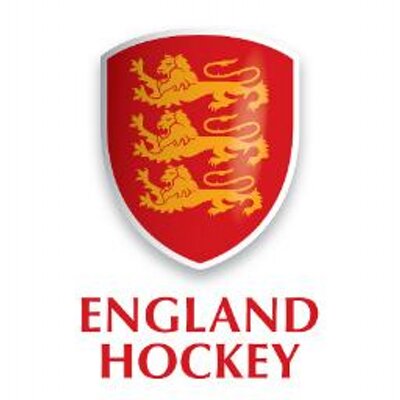 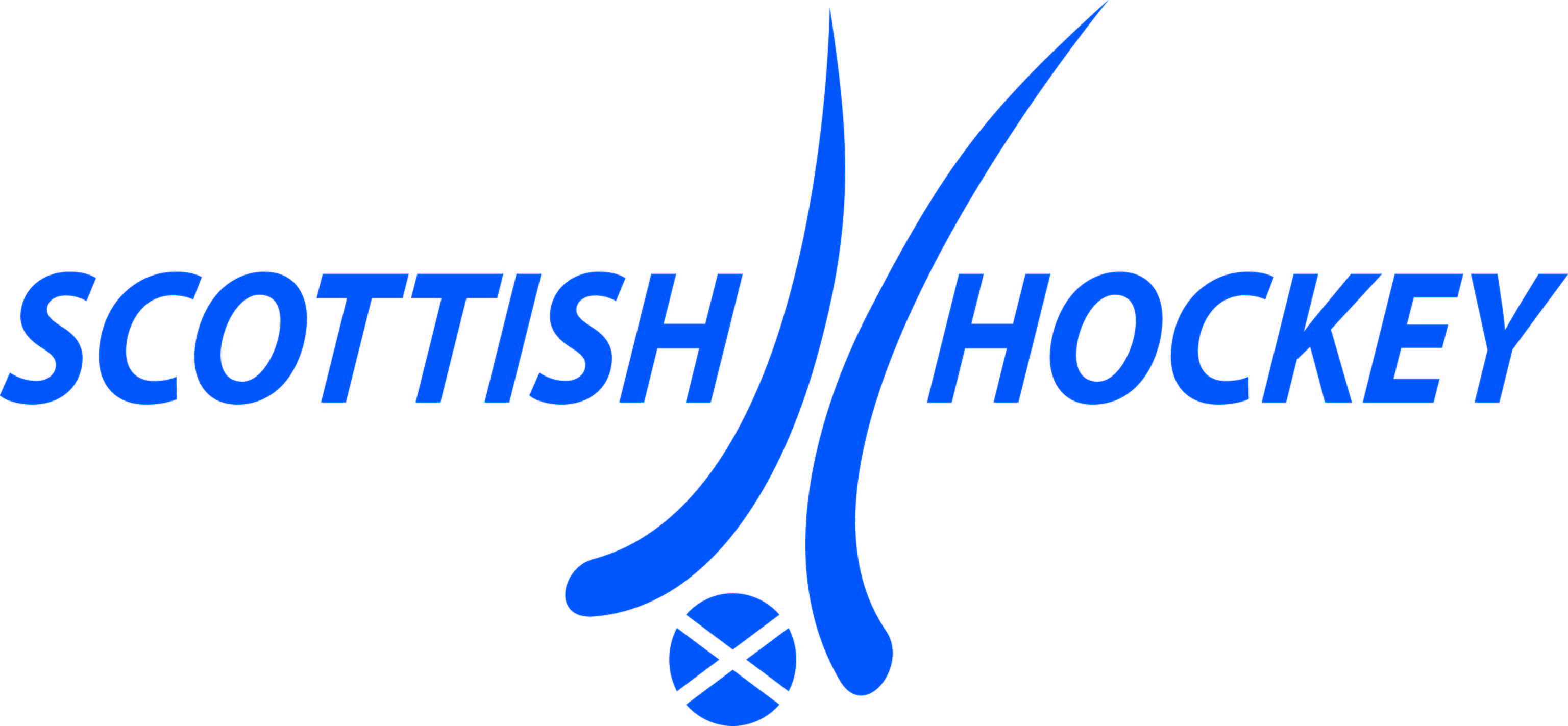 To deliver the best experience of hockey to all within the HE SectorMissionMore, better, happier players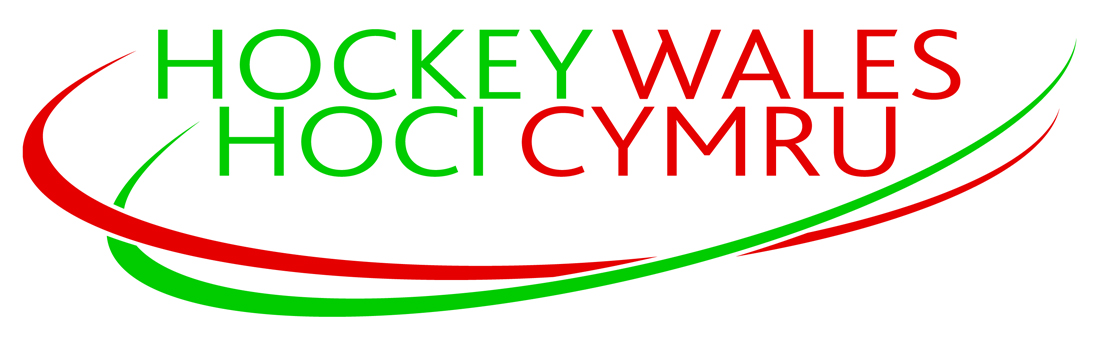 Objectives
We will work together to develop high quality participation and competition structures to meet players needs and support retention in the sportWe will support and empower student clubs to be the heartbeat of all hockey in UniversitiesWe will provide talented players with the best possible opportunities to develop in line with the England/GB Hockey Talent StrategyWe will aim to develop partnerships with community hockey to maximise University facilities and to raise the local profile of the UniversityWe will look to support institutions as breeding grounds for the next generation of umpires, volunteers and coachesWe will work together to raise the profile of BUCS and University HockeyAuthors: BUCS Sports Advisory Group for HockeyBUCSEngland HockeySupported by Hockey Wales and Scottish Hockey